Good morning, this is Michael DeRosa and today I want to talk with you about planning.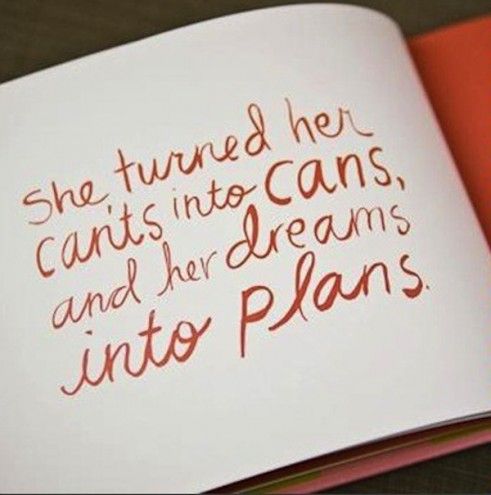 My text for this day is Proverbs 16:1, which reads:The plans of the heart belong to man,
But the answer of the tongue is from the Lord.While we can readily think about planning for big events, like college and marriage and a career, let’s not forgot the smaller plans, the s e e m I n g l y insignificant plans we make during the day! The Scripture here contrasts our plans with God’s design, telling us that even the best laid out endeavors of man STILL can leave out the One who is All Knowing and Ever Present  and this will eventually catch us blind sided.The other part of the equation, though, is that when God speaks, His Word is solid and sure.  When we seek God’s direction, we will have the absolute conviction that whatever the outcome  we know that He has our backs covered, The big picture here is that we only see a small piece of the puzzle of life while God sees it all, and as we learn to discern God’s will, we will be given more opportunity to walk by faith to see it fulfilled…regardless of the time frame.We all make plans on a daily basic, but how often do we seek God’s counsel